Α΄ Ε.Λ.Μ.Ε. Θεσσαλονίκης Π. Κορομηλά 51. τκ: 54622 			Θεσσαλονίκη,  17 Νοεμβρίου 2019Τηλ.-τηλ/τυπία: 2310-240698				http://aelmethe.blogspot.com				Προς : Σχολεία και Συναδέλφους Α΄ ΕΛΜΕΔιευθύνσεις Β΄θμιας Εκπαίδευσης   Ανατολικής και Δυτικής ΘεσσαλονίκηςΠεριφερειακή Διεύθυνση Εκπαίδευσης Κεντρικής ΜακεδονίαςMMEΑλληλεγγύη στον διωκόμενο εκλεγμένο εκπρόσωπο των πυροσβεστώνΗ Α΄ ΕΛΜΕ εκφράζει την αλληλεγγύη της στον εκλεγμένο εκπρόσωπο των εργαζομένων στο Πυροσβεστικό Σώμα και αρχιπυροσβέστη Κώστα Κέκη. Ο συνάδελφος διώκεται γιατί μπήκε μπροστά για να οργανωθεί ο αγώνας, ώστε να λυθούν τα προβλήματα που αντιμετωπίζουν οι πυροσβέστες. Τα προβλήματα αυτά τα αναγνώρισε επίσημα και ο πρωθυπουργός στις δηλώσεις που έκανε φέτος (2019) κατά την κατάσβεση της πυρκαγιάς στο ίδιο σημείο.Πάνω από ένα χρόνο βρίσκεται σε εξέλιξη Ένορκη Διοικητική Εξέταση (ΕΔΕ) σε βάρος του (από τον Αύγουστο του 2018, κατά τη διάρκεια της μεγάλης πυρκαγιάς στο Κοντοδεσπότι Ευβοίας) με τις κατηγορίες ότι ασκεί αβάσιμη κριτική με ψευδείς εκφράσεις.Η δίωξη αυτή βρίσκεται σε εξέλιξη τόσο επί κυβέρνησης ΣΥΡΙΖΑ, όσο και από τη σημερινή της ΝΔ. Καταγγέλλουμε την Κυβέρνηση και το Υπουργείο Προστασίας του Πολίτη που θέλουν να επιβάλλουν σιγή νεκροταφείου, επιδιώκοντας να περάσουν κλίμα έντονου αυταρχισμού, υπό την απειλή πειθαρχικών και δικαστικών διώξεων.Απαιτούμε:Να παύσει οριστικά η συγκεκριμένη ΕΔΕ και η άδικη και καταχρηστική δίωξη του Κώστα Κέκη.Να πάψει η καταπάτηση των δημοκρατικών δικαιωμάτων των εργαζομένων στο πυροσβεστικό σώμα.Να σταματήσει η επιβολή πειθαρχικών και δικαστικών διώξεων.Η κυβέρνηση να δώσει λύση στα τεράστια, διαχρονικά αναγνωρισμένα, προβλήματα των πυροσβεστών.Η Πρόεδρος						 Ο Γραμματέας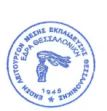 Δέσποινα Δάσιου 			              Δημήτρης Καραμανλής